Naam	.....................................................	Mevr. De Roo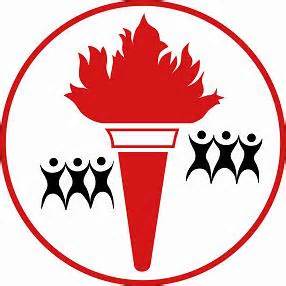 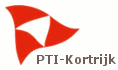 Datum	.....................................................	n.c. zedenleerKlas	.....................................................   4 BSO___________________________________________________________________________AIDSBekijk de antwoorden van de kennisquiz: “Dicht bij mijn bed show!”Wat is AIDS? Wat is HIV?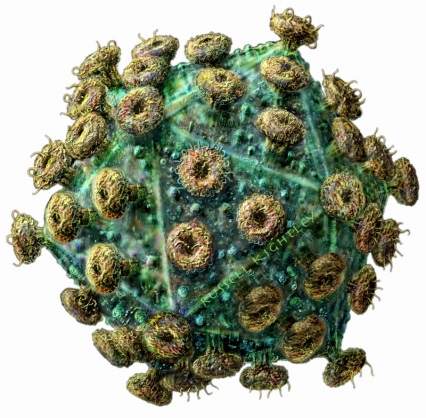 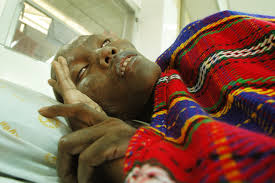 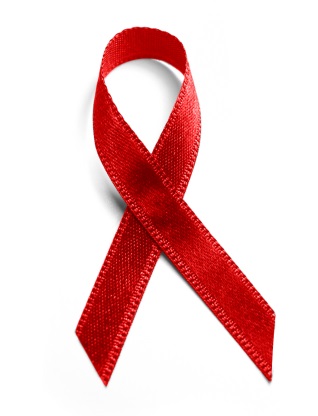 .........................................................................................................................................................................................................................................................................................................................................................................................................................................................................................................Hoe kun je besmet raken met HIV?.........................................................................................................................................................................................................................................................................................................................................................................................................................................................................................................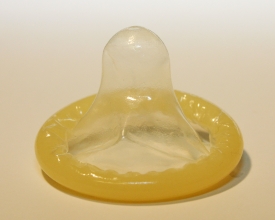 Hoe kun je HIV voorkomen??..................................................................................................................................................................................................................................................................................................................................................................Waarom zijn er nog steeds nieuwe besmettingen, als we weten hoe het te voorkomen? 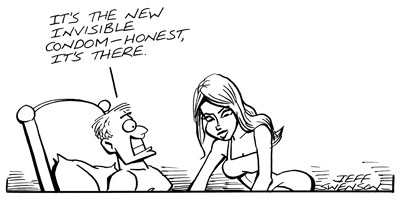 ............................................................................................................................................................................................................................................................................................................................................................................................................................................................Hoe verloopt het leven van een iemand die HIV positief is?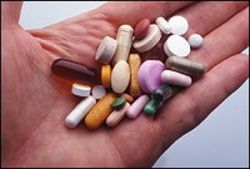 ............................................................................................................................................................................................................................................................................................................................................................................................................................................................................................AIDS is meer dan een fysisch leiden! Leg uit!......................................................................................................................................................................................................................................................................................................................................Komt AIDS enkel in Afrika voor? Leg uit adhv de getuigenissen!.........................................................................................................................................................................................................................................................................................................................................................................................................................................................................................................Hoe weet je wanneer je HIV hebt?.........................................................................................................................................................................................................................................................................................................................................................................................................................................................................................................Kan je genezen van HIV?............................................................................................................................................................................................................................................................................................................................................................................................................................................................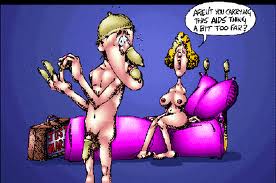 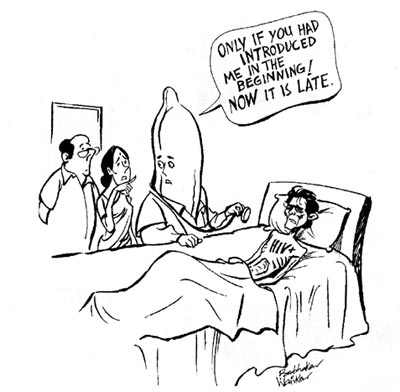 Hoe sta je zelf tegenover het gebruik van condooms en voorkomen van mogelijke soa?.........................................................................................................................................................................................................................................................................................................................................................................................................................................................................................................